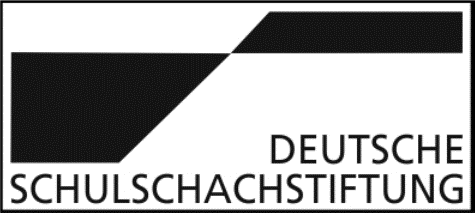 Liebe Schachfreunde und Schulschachinteressierte, 
die Deutsche Schulschachstiftung führt vom 30. März bis 31. März 2019 in Dasing bei Augsburg einen Lehrgang zum Erwerb des Schulschachpatents durch. Hierzu sind Sie recht herzlich eingeladen. Es besteht die Möglichkeit, seinen Übungsleiterschein zu verlängern

Termin	Samstag, 30. März 2019 - 10.00 bis 18.00 Uhr
                  	Sonntag, 31. März 2019 -  09:00 bis 12.00 UhrBei Verlängerung des Übungsleiterscheins Weitere 3 Stunden am Sonntag: Neuerungen der FIDE-RegelnTagungsort: 	Gasthof Asum in Laimering, Riedener Str. 27, 86453 Dasing
Kursleiter: 	Walter Rädler (Vorstand Deutsche Schulschachstiftung)                    	Peter Przybylski (Ausbildung Schiedsrichter) Kosten: 	Teilnahmegebühr + Org.-Kosten: 30,00 €, (für Mitglieder der DSS 25,00 €)
               	Die Teilnehmer erhalten zahlreiche Materialien für ihren Schachunterricht.

Anmeldung: 	begrenzte Kapazität (max. 20 Personen)! Mindestteilnehmer 10 Personen!
                       	Beigefügtes Anmeldeformular (letzte Seite) bis zum 16. März 2019 an Walter Rädler, Karwendelplatz 8, 85598 Baldham, wraedler@aol.comFür weitere Fragen und Probleme in diesem Zusammenhang stehe ich Ihnen selbst-verständlich zu deren Beantwortung zur Verfügung.
Mit freundlichen Grüßen
Walter RädlerVorstand Deutsche SchulschachstiftungKarwendelplatz 8, 85598 Baldham E-Mail: wraedler@aol.com, AB 08106 7164
Inhalte des Schulschachpatents der DSJIm Folgenden werden die Inhalte des Schulschachpatents skizziert, wobei bei einer Seminardauer von mindestens 12 Unterrichtseinheiten nicht alle Punkte ausführlich behandelt werden können. Zudem hängt die Stoffmenge und Stoffauswahl auch von dem schachlichen und pädagogischen Hintergrundwissen der Teilnehmer ab. Die aufgeführten Inhalte sollen alle angesprochen werden, der Referent entscheidet aber mit der Gruppe über die Auswahl von Schwerpunkten.
A Einführung und Hintergrundwissen
- Einstiegsmethoden und Erwartungsabfrage
- Schach als sinnvolle Freizeitgestaltung, Schach als Sport, Schach als Kulturgut
- Trierer Studie
- Klüger durch Schach
B  Methoden
- Medien (Bretter, Demobrett, Beamer, Arbeitsblatt)
- Aufbau einer Schachstunde
- Vorstellung des Methodenkoffers
- Kleine Spiele im Schulschach
C Inhalte und Rahmenplan für das erste Schachjahr
- Schachliche Entwicklungsstufen
- Entwicklung des systematischen, prinzipiellen und strukturellen Denkens
- Rahmenplan für das erste Schuljahr (Gruppenarbeit)
- Eröffnungsgrundsätze
- Endspieltechniken
- Taktik
- Gedankenfahrplan 
D Lehrmaterialien
- Brakeler Lehrgang
- Stappenmethode
- Chesstutor
- Fritz und Fertig: „Wie geht Schach“
E Rahmenbedingungen
- Das richtige Schachmaterial (Material, Brettgröße, Schachuhr, Demobrett, Gartenschach)
- Schach im Internet (Schachseiten, Online-Schach, Schachjugenden, Schulschachstiftung)
- Schach im Film (Das Königsspiel, Lehrfilm Schach, Lang lebe die Königin)
- Aufbau des organisierten Schachs in Deutschland (Vereine, Landesschachjugenden, DSJ)
- Schulschachturniere in Deutschland
- Öffentlichkeitsarbeit einer Schulschachgruppe (nach Innen und Außen, Werbematerialien,
   öffentlichkeitswirksame Aktionen, Pressearbeit)
- Zuschussmöglichkeiten und Finanzierung (je nach Bundesland: Schulschachstiftung,
  Jugendring, Landkreis, Sportjugend, Stadt, DSJ, Sonderfinanzierung)
- Schach in der Schule (Organisationshilfen, Elternbriefe, Organisationsformen wie Projekt,     AG, Wahlpflicht)
- Aufbau einer Schulschachgruppe (erste Schritte, Gespräche mit der Schulleitung, der       „ideale“ Schachraum, Briefe an die Eltern, Werbung der Kinder, mögliche Probleme)
F Pädagogik
- Aufsichtspflicht und Rechtsfragen (Pädagogik vs. Recht, Auslegungen der Aufsichtspflicht)
- Umgang mit Disziplin
- Schach und Motivation
- Gruppenpädagogik (Rollen, Dynamik und Probleme in Gruppen, Übungen)Anmeldeformular Schulschachpatent
Termin: 	Beginn: 30. März 2019 um 10.00 Uhr,
 		Ende:	  31. März 2019 um ca. 12.00 Uhr
Ort: 		Dasing
Schule/Verein: ________________________________________
Vorname/Name: _______________________________________
Straße: ______________________________________________
PLZ/Wohnort: _________________________________________
Telefon/Fax: __________________________________________
E-Mail: _______________________________________________
Funktion in der Schule/im Verein ___________________________
Vorerfahrungen zu Schach in Schulen (eigene Spielstärke, AG, Vereinstraining …)
_____________________________________________________________
Spezielle Wünsche oder sonstige Angaben: _____________________________________________________________________________________

Übernachtungen im Gasthof Asum möglich. EZ 52.00 € mit Frühstück

Ort, Datum Unterschrift
_____________________________________________________________

Einzusenden bis zum 16. März 2019 an Walter Rädler, Karwendelplatz 8, 85598 Baldham, E-Mail: Wraedler@aol.com

Die Absolventen werden namentlich im Internet als Schulschachpatentinhaber genannt. Die Teilnehmer erklären sich einverstanden, dass Bilder zur Berichterstattung verwendet werden.
O Ja O Nein